به نام ایزد  دانا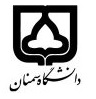 (کاربرگ طرح درس)                   تاریخ بهروز رسانی:               دانشکده     انسانی......................                  نیمسال دوم سال تحصیلی1398/ 1397..بودجهبندی درسمقطع: کارشناسی□/  کارشناسی ارشد□ دکتری□مقطع: کارشناسی□/  کارشناسی ارشد□ دکتری□مقطع: کارشناسی□/  کارشناسی ارشد□ دکتری□تعداد واحد: نظری2 عملی0تعداد واحد: نظری2 عملی0فارسی:تاریخ فقه وفقهافارسی:تاریخ فقه وفقهانام درسپیشنیازها و همنیازها:  پیشنیازها و همنیازها:  پیشنیازها و همنیازها:  پیشنیازها و همنیازها:  پیشنیازها و همنیازها:   لاتین: لاتین:نام درسشماره تلفن اتاق:شماره تلفن اتاق:شماره تلفن اتاق:شماره تلفن اتاق:مدرس/مدرسین:   محمد جواد سعدیمدرس/مدرسین:   محمد جواد سعدیمدرس/مدرسین:   محمد جواد سعدیمدرس/مدرسین:   محمد جواد سعدیمنزلگاه اینترنتی:منزلگاه اینترنتی:منزلگاه اینترنتی:منزلگاه اینترنتی: sadi@samnan.ac.ir   پست الکترونیکی: sadi@samnan.ac.ir   پست الکترونیکی: sadi@samnan.ac.ir   پست الکترونیکی: sadi@samnan.ac.ir   پست الکترونیکی:برنامه تدریس در هفته و شماره کلاس: دانشکده انسانی: سه شنبه 13-15برنامه تدریس در هفته و شماره کلاس: دانشکده انسانی: سه شنبه 13-15برنامه تدریس در هفته و شماره کلاس: دانشکده انسانی: سه شنبه 13-15برنامه تدریس در هفته و شماره کلاس: دانشکده انسانی: سه شنبه 13-15برنامه تدریس در هفته و شماره کلاس: دانشکده انسانی: سه شنبه 13-15برنامه تدریس در هفته و شماره کلاس: دانشکده انسانی: سه شنبه 13-15برنامه تدریس در هفته و شماره کلاس: دانشکده انسانی: سه شنبه 13-15برنامه تدریس در هفته و شماره کلاس: دانشکده انسانی: سه شنبه 13-15اهداف درس:آشنایی با مباحث مختصر فقهی واصولی وتاریخ فقهاهداف درس:آشنایی با مباحث مختصر فقهی واصولی وتاریخ فقهاهداف درس:آشنایی با مباحث مختصر فقهی واصولی وتاریخ فقهاهداف درس:آشنایی با مباحث مختصر فقهی واصولی وتاریخ فقهاهداف درس:آشنایی با مباحث مختصر فقهی واصولی وتاریخ فقهاهداف درس:آشنایی با مباحث مختصر فقهی واصولی وتاریخ فقهاهداف درس:آشنایی با مباحث مختصر فقهی واصولی وتاریخ فقهاهداف درس:آشنایی با مباحث مختصر فقهی واصولی وتاریخ فقهامکانات آموزشی مورد نیاز:تخته و ویدئو پروژکتورامکانات آموزشی مورد نیاز:تخته و ویدئو پروژکتورامکانات آموزشی مورد نیاز:تخته و ویدئو پروژکتورامکانات آموزشی مورد نیاز:تخته و ویدئو پروژکتورامکانات آموزشی مورد نیاز:تخته و ویدئو پروژکتورامکانات آموزشی مورد نیاز:تخته و ویدئو پروژکتورامکانات آموزشی مورد نیاز:تخته و ویدئو پروژکتورامکانات آموزشی مورد نیاز:تخته و ویدئو پروژکتورامتحان پایانترمامتحان میانترمارزشیابی مستمر(کوئیز)ارزشیابی مستمر(کوئیز)فعالیتهای کلاسی و آموزشیفعالیتهای کلاسی و آموزشینحوه ارزشیابینحوه ارزشیابی800002020درصد نمرهدرصد نمرهتاریخ فقه وفقها :دکتر گرجی تاریخ فقه وفقها :دکتر گرجی تاریخ فقه وفقها :دکتر گرجی تاریخ فقه وفقها :دکتر گرجی تاریخ فقه وفقها :دکتر گرجی تاریخ فقه وفقها :دکتر گرجی منابع و مآخذ درسمنابع و مآخذ درستوضیحاتمبحثشماره هفته آموزشیمفهوم شناسی1توحیددرنهج البلاغه2ایمان و کفر در نهج البلاغه3نبوت در نهج البلاغه                                             4پیامبر اسلام درنهج البلاغه5 البلاغهنهج درامامت 6خلافت در نهج البلاغه7سیاست در نهج البلاغه8جهاد وشهادت درنهج البلاغه9امام مهدی وآخرالزمان درنهج البلاغه10قرآن درنهج البلاغه11معاد درنهج البلاه12مرگ در نهج البلاغه13اخلاق ونهج البلاغه14فتنه و بصیرت در نهج البلاغه15معرفی کتابهای حدیثی شیعه16